Пояснительная записка Рабочая программа по литературе для 6 класса  создана на основе федерального компонента государственного стандарта основного общего образования и «Рабочей программы общеобразовательных учреждений «Литература» В.Я. Коровиной, В.П.Журавлёва, М. Просвещение 2012 год.   Рабочая программа по литературе представляет собой целостный документ, включающий разделы: пояснительную записку, общую характеристику учебного предмета, описание места учебного предмета «Литература» в учебном плане школы, содержание тем учебного предмета, тематическое планирование с указанием основных видов учебной деятельности учащихся, перечень учебно-методического и материально-технического обеспечения, планируемые результаты обучения. Согласно государственному образовательному стандарту, изучение предмета «Литература» направлено на достижение следующих целей: формирование духовно развитой личности, обладающей гуманистическим мировоззрением, национальным самосознанием и общероссийским гражданским сознанием, чувством патриотизма; развитие интеллектуальных и творческих способностей учащихся, необходимых для успешной социализации и самореализации личности; постижение учащимися вершинных произведений отечественной и мировой литературы, их чтение и анализ, основанный на понимании образной природы искусства слова, опирающийся на принципы единства художественной формы и содержания, связи искусства с жизнью, историзма; поэтапное, последовательное формирование умений читать, комментировать, анализировать и интерпретировать художественный текст; овладение важнейшими общеучебными умениями и универсальными учебными действиями (формулировать цели деятельности, планировать её, осуществлять библиографический поиск, находить и обрабатывать необходимую информацию из различных источников, включая Интернет и др.); использование опыта общения с произведениями художественной литературы в повседневной жизни и учебной деятельности, речевом самосовершенствовании. Общая характеристика учебного предметаЦель изучения литературы в школе – приобщение учащихся к искусству слова, богатству русской классической и зарубежной литературы. Основа литературного образования – чтение и изучение художественных произведений, знакомство с биографическими сведениями о мастерах слова и историко-культурными фактами, необходимыми для понимания включенных в программу произведений. Это устремление зависит от степени эстетического, историко-культурного, духовного развития школьника. Отсюда возникает необходимость активизировать художественно-эстетические потребности детей, развивать их литературный вкус и подготовить к самостоятельному эстетическому восприятию и анализу художественного произведения. Курс литературы строится с опорой на текстуальное изучение художественных произведений, решает задачи формирования читательских умений, развития культуры устной и письменной речи. В рабочей программе по литературе соблюдена системная направленность: это освоение различных жанров фольклора, сказок, стихотворных и прозаических произведений писателей, знакомство с отдельными сведениями по истории создания произведений, отдельных фактов биографии писателя. В каждом из курсов (классов) затронута одна из ведущих проблем (в 5 классе — внимание к книге; в 6 классе — художественное произведение и автор, характеры героев; в 7 классе — особенности труда писателя, его позиция, изображение человека как важнейшая проблема литературы; в 8 классе — взаимосвязь литературы и истории (подготовка к восприятию курса на историко-литературной основе), в 9 классе — начало курса на историко-литературной основе). В рабочей программе курс каждого класса представлен разделами: • Устное народное творчество. • Древнерусская литература. • Русская литература XVIII века. • Русская литература XIX века. • Русская литература XX века. • Литература народов России. • Зарубежная литература. • Обзоры. • Сведения по теории и истории литературы.Личностные, метапредметные и предметные результаты освоения литературы в основной школе.Личностные результаты: • воспитание российской гражданской идентичности: патриотизма, любви и уважения к Отечеству, чувства гордости за свою Родину, прошлое и настоящее многонационального народа России; осознание своей этнической принадлежности, знание истории, языка, культуры своего народа, своего края, основ культурного наследия народов России и человечества; усвоение гуманистических, демократических и традиционных ценностей многонационального российского общества; воспитание чувства ответственности и долга перед Родиной; • формирование ответственного отношения к учению, готовности и способности обучающихся к саморазвитию и самообразованию на основе мотивации к обучению и познанию, осознанному выбору и построению дальнейшей индивидуальной траектории образования на базе ориентировки в мире профессий и профессиональных предпочтений, с учётом устойчивых познавательных интересов; • формирование целостного мировоззрения, соответствующего современному уровню развития науки и общественной практики, учитывающего социальное, культурное, языковое, духовное многообразие современного мира; • формирование осознанного, уважительного и доброжелательного отношения к другому человеку, его мнению, мировоззрению, культуре, языку, вере, гражданской позиции, к истории, культуре, религии, традициям, языкам, ценностям народов России и народов мира; готовности и способности вести диалог с другими людьми и достигать в нём взаимопонимания; • освоение социальных норм, правил поведения, ролей и форм социальной жизни в группах и сообществах, включая взрослые и социальные сообщества; участие в школьном самоуправлении и общественной жизни в пределах возрастных компетенций с учётом региональных, этнокультурных, социальных и экономических особенностей; • развитие морального сознания и компетентности в решении моральных проблем на основе личностного выбора, формирование нравственных чувств и нравственного поведения, осознанного и ответственного отношения к собственным поступкам; • формирование коммуникативной компетентности в общении и сотрудничестве со сверстниками, старшими и младшими в процессе образовательной, общественно полезной, учебно-исследовательской, творческой и других видов деятельности; • формирование основ экологической культуры на основе признания ценности жизни во всех её проявлениях и необходимости ответственного, бережного отношения к окружающей среде; • осознание значения семьи в жизни человека и общества, принятие ценности семейной жизни, уважительное и заботливое отношение к членам своей семьи; • развитие эстетического сознания через освоение художественного наследия народов России-и мира, творческой деятельности эстетического характера. Метапредметные результаты умение самостоятельно определять цели своего обучения, ставить и формулировать для себя новые задачи в учёбе и познавательной деятельности, развивать мотивы и интересы своей познавательной деятельности; умение самостоятельно планировать пути достижения целей, в том числе альтернативные, осознанно выбирать наиболее эффективные способы решения учебных и познавательных задач; умение соотносить свои действия с планируемыми результатами, осуществлять контроль своей деятельности в процессе достижения результата, определять способы действий в рамках предложенных условий и требований, корректировать свои действия в соответствии с изменяющейся ситуацией; умение оценивать правильность выполнения учебной задачи, собственные возможности её решения; владение основами самоконтроля, самооценки, принятия решений и осуществления осознанного выбора в учебной и познавательной деятельности; умение определять понятия, создавать обобщения, устанавливать аналогии, классифицировать, самостоятельно выбирать основания и критерии для классификации, устанавливать причинно-следственные связи, строить логическое рассуждение, умозаключение (индуктивное, дедуктивное и по аналогии) и делать выводы; умение создавать, применять и преобразовывать знаки и символы, модели и схемы для решения учебных и познавательных задач; смысловое чтение; умение организовывать учебное сотрудничество и совместную деятельность с учителем и сверстниками; работать индивидуально и в группе: находить общее решение и разрешать конфликты на основе согласования позиций и учёта интересов; формулировать, аргументировать и отстаивать своё мнение; умение осознанно использовать речевые средства в соответствии с задачей коммуникации, для выражения своих чувств, мыслей и потребностей; планирования и регуляции своей деятельности; владение устной и письменной речью; монологической контекстной речью; формирование и развитие компетентности в области использования информационно-коммуникационных технологий. Предметные результаты: понимание ключевых проблем изученных произведений русского фольклора и фольклора других народов, древнерусской литературы, литературы XVIII века, русских писателей XIX—XX веков, литературы народов России и зарубежной литературы; понимание связи литературных произведений с эпохой их написания, выявление заложенных в них вневременных, непреходящих нравственных ценностей и их современного звучания; умение анализировать литературное произведение: определять его принадлежность к одному из литературных родов и жанров; понимать и формулировать тему, идею, нравственный пафос литературного произведения; характеризовать его героев сопоставлять героев одного или нескольких произведений; определение в произведении элементов сюжета, композиции, изобразительно-выразительных средств языка, понимание их роли в раскрытии идейно-художественного содержания изведения (элементы филологического анализа); владение элементарной литературоведческой терминологией при анализе литературного произведения; приобщение к духовно-нравственным ценностям русской литературы и культуры, сопоставление их с духовно-нравственными ценностями других народов; формулирование собственного отношения к произведениям литературы, их оценка; собственная интерпретация (в отдельных случаях) изученных литературных произведений; понимание авторской позиции и своё отношение к ней; восприятие на слух литературных произведений разных жанров, осмысленное чтение и адекватное восприятие; умение пересказывать прозаические произведения или их отрывки с использованием образных средств русского языка и цитат из текста, отвечать на вопросы по прослушанному или прочитанному тексту, создавать устные монологические высказывания разного типа, вести диалог; написание изложений и сочинений на темы, связанные с тематикой, проблематикой изученных произведений; классные и домашние творческие работы; рефераты на литературные и общекультурные темы; понимание образной природы литературы как явления словесного искусства; эстетическое восприятие произведений литературы; формирование эстетического вкуса; понимание русского слова в его эстетической функции, роли изобразительно-выразительных языковых средств в создании художественных образов литературных произведений.Учебно-методическое и материально-техническое обеспечение образовательного процессаПечатные издания, в том числе библиотечный фонд: ДЛЯ УЧИТЕЛЯ 1. Примерные программы по учебным предметам. Литература. 5-9 классы. – 2-е изд., дораб. – М. : Просвещение, 2011. – 176 с. – (Стандарты второго поколения). 2. Программа общеобразовательных учреждений 5 - 11 классы (базовый уровень) под редакцией В.Я. Коровиной. Допущено Министерством образования и науки РФ, 3. . 4. Егорова Н.В. Универсальные поурочные разработки по литературе 6 класс. – М.: ВАКО, 2011. – 416 с. – (В помощь школьному учителю). 5. Золотарева И.В., Егорова Н.В. Универсальные поурочные разработки по литературе.6 класс. – 3-е изд., перераб. и доп. - М: ВАКО, 2007. 6. Коровина В.Я. и др. Читаем, думаем, спорим ...: Дидактический материал по литературе: 6 класс / В.Я. Коровина, В.П. Журавлев, В.И. Коровин. – 7-е изд. – М.: Просвещение, 2011. 7. Контрольно-измерительные материалы. Литература: 6 класс / Сост. Л.В. Антонова. – М.: ВАКО, 2011. – 96 с. – (Контрольно-измерительные материалы). 8. Литература. 6 класс : поурочные планы по учебнику В.Я. Коровиной и др. / авт.-сост. И.В. Карасева, В.Н. Пташктна. – 3-е изд., перераб. и доп. – Волгоград : Учитель, 2011. – 237 с. 9. Литература. 5-9 классы: диалоговые формы обучения / авт.-сост. Л.В. Перепелицына. – Волгоград: Учитель, 2008. – 132 с. 10. Литература в таблицах : 5-11 кл.: справ. материалы / Н.А. Миронова. – М.: АСТ: Астрель, 2011. 11. Литература в таблицах и схемах / Марина Мещерякова. – 10 изд. – М.: Айрис-пресс, 2010. – 224 с. – (Домашний репетитор). 12. Репин А.В. Литература. 6 класс. Проверочные работы. – Саратов: Лицей, 2007. – 80 с. 13. Учебно-методический комплекс «Вокруг тебя – Мир…». 5-8 классы: В помощь учителю. Сборник / И. Бурж, К. Сухарев-Дериваз, В.Ю. Выборнова, Ю.Ф. Гуголев. – М.: МККК – 160 с. ДЛЯ УЧАЩИХСЯ 1. Калганова Т. А. Литература: 6 класс: Сборник упражнений. — 64 с. — Обл. 2. Коровина В. Я. и др. Читаем, думаем, спорим... :6 класс: Дидактические материалы по литературе. — 2 4 0 с . : и л . — О б л . 3. Коровина В. Я. Литература: 6  класс: Учебник: В 2 ч. Ч. 1. — 320 с.: ил. — Пер. Ч. 2. — 320 с.: ил. — Пер. . 4. Литература: 6 класс: Фонохрестоматия: Электронное учебное пособие на СDROM / Сост. В. Я. Коровина, В. П. Журавлев, В. И. Коровин. Фонохрестоматия 1. Литература: 6 класс: Фонохрестоматия: Электронное учебное пособие на СDROM / Cост. В. Я. Коровина, В. П. Журавлев, В. И. Коровин. 2. Полухина В. П. Читаем, думаем, спорим... : 6 класс: Дидактические материалы по литературе. — 224 с.: ил. — Обл. 3.  Полухина В. П., Коровина В. Я., Журавлев В. П. и др. Литература: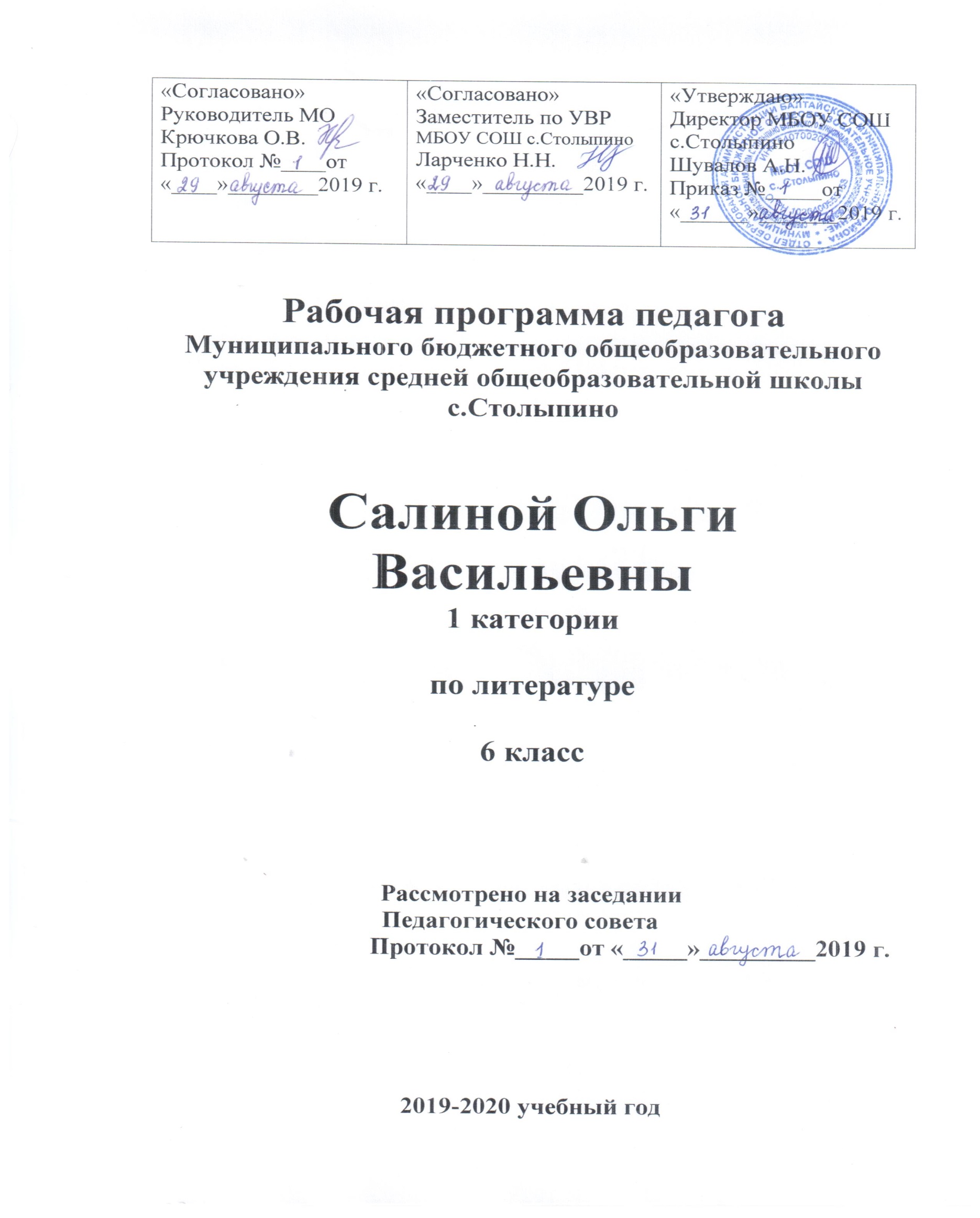 №п/пНаименование разделов и темЧасыПо плануФактически                               Введение1В дорогу зовущие13.09.19                          Устное народное творчество2Работа над проектом. Обрядовый фольклор. 15.09.193Календарно-обрядовые песни. 16.09.194Защита проекта. Пословицы и поговорки. 210.09.1912.09.19                           Древнерусская литература5Русская летопись.113.09.196«Сказание о белгородском киселе». Отражение исторических событий и народных идеалов.217.09.1919.09.19Произведения русских писателей 18 века7Работа над проектом. Русские басни. Особенности языка 18 века. И.И.Дмитриев «Муха». 220.09.1924.09.198Защита проекта. И.А.Крылов. «Осёл и соловей»,  «Листы и корни», «Ларчик». Художественная и нравственная ценность басни. 226.09.1927.09.19Произведения русских писателей 19 века.9А.С.Пушкин. Лицейские годы. 11.10.1910.Дружба в жизни и творчестве Пушкина. Стихотворение «Пущину»13.10.1911.Стихотворение «Узник».14.10.1912.«Зимнее утро». Стихотворная речь. Двусложные размеры стиха.28.10.1910.10.1913.История романа А.С.Пушкина «Дубровский». Изображение русского барства.111.10.1914.«Дубровский». Суд и его последствия.115.10.1915.Прощание Владимира Дубровского с отцом и родным домом.117.10.1916.Пожар в Кистенёвке.118.10.1917.Учитель122.10.1918.Романтическая история любви Владимира Дубровского и Маши Троекуровой.124.10.1919.Два мальчика.125.10.1920.Развязка романа «Дубровский». Подготовка к сочинению.25.11.197.11.1921.«Повести Белкина». «Метель». «Выстрел».28.11.1912.11.1922.Работа над проектом. М.Ю.Лермонтов. Личность поэта. Стихотворение «Тучи».114.11.1923.Защита проекта. Стихотворения «Три пальмы»,  «Листок», «Утёс». Мотив одиночества в лирике М.Ю.Лермонтова.215.11.1919.11.1924.И.С.Тургенев. Рассказ «Бежин луг»221.11.1922.11.1925.Герои рассказа И.С.Тургенева «Бежин луг»226.11.1928.11.1926.Природа и её роль в рассказе «Бежин луг»229.11.193.12.1927.Работа над проектом. Ф.И.Тютчев. Картины природы в стихотворениях поэта.25.12.196.12.1928.Защита проекта. А.А.Фет. Красота и гармония в стихотворениях поэта.210.12.1912.12.1929.Н.А.Некрасов. Стихотворение «Железная дорога». Роль пейзажа.213.12.1917.12.1930.Картины подневольного труда и мысль о величии народа-созидателя в стихотворении «Железная дорога».219.12.1920.12.1926Своеобразие композиции стихотворения. Трёхсложные размеры стиха.224.12.1926.12.1927Н.С.Лесков. «Левша». Гордость писателя за народ, его трудолюбие, талантливость, патриотизм. 227.12.1914.01.2028Едкая насмешка над царскими чиновниками.216.01.2017.01.2029Особенности языка сказа «Левша».221.01.2023.01.2030А.П.Чехов. «Толстый и тонкий». Добродушный смех в рассказе.124.01.2031Речь героев как источник юмора. Юмористическая ситуация в рассказе «Толстый и тонкий».128.01.2032Родная природа в стихотворениях русских поэтов 19 века.230.01.2031.01.20Произведения русских писателей 20 века33.А.И.Куприн. «Чудесный доктор». Сочувствие и сострадание к героям рассказа.14.02.2034А.С.Грин. «Алые паруса». Доброта, дружба, взаимопонимание и главные герои феерии. 26.02.207.02.2035А.А.Платонов. Краткий рассказ о писателе. «Неизвестный цветок». Положительный герой рассказа.111.02.2036Труд как нравственное содержание человеческой жизни в рассказе «Неизвестный цветок».113.02.2037.Произведения о Великой Отечественной войне.214.02.2018.02.2038.Работа над проектом. В.П.Астафьев. «Конь с розовой гривой». Изображение быта и жизни сибирской деревни в предвоенные годы.220.02.2021.02.2039.Нравственные проблемы рассказа - честность, доброта, понятие долга225.02.2027.02.2040Защита проекта. Яркость и самобытность героев рассказа «Конь с розовой гривой». 228.02.203.03.2041В.Г.Распутин.  «Уроки французского». Отражение в повести трудностей военного времени.25.03.206.03.2042Жажда знаний у юного героя, его нравственная стойкость..210.03.2012.03.2043Душевная щедрость учительницы, её роль в жизни мальчика213.03.2017.03.20Писатели улыбаются44В.М.Шукшин. Рассказ «Критики». «Странные люди» - герои Шукшина.219.03.2020.03.2048Фазиль Искандер. Слово о писателе. «Тринадцатый подвиг Геракла».22.04.203.04.2049Влияние учителя на формирование детского характера в рассказе «Тринадцатый подвиг Геракла».27.04.209.04.2050. Р/р Сочинение по рассказу «Тринадцатый подвиг Геракла»210.04.2014.04.2051Родная природа в русской поэзии 20 века.216.04.2017.04.20Из литературы народов России52Г.Тукай. «Родная деревня». К.Кулиев. «Когда на меня навалилась беда…». Размышление о судьбе народа, любовь к Родине, патриотизм, чувство долга.                  221.04.2023.04.20                  Из зарубежной литературы53Мифы Древней Греции. Подвиги Геракла. «Скотный двор царя Авгия», «Яблоки Гесперид». 224.04.2030.04.2054Легенда об Арионе15.05.20Произведения зарубежных писателей.55Гомер. «Одиссея». Одиссей - верный муж, любящий отец, мудрый правитель. 27.05.208.05.2056 Храбрость, сметливость Одиссея в преодолении препятствий.212.05.2014.05.2057И.Ф.Шиллер. Баллада «Перчатка». Игра жизнью человека красавицей, резкий и выразительный ответ рыцаря.  215.05.2019.05.2056П.Мериме. «Маттео Фальконе». Характеры и поступки героев.121.05.2057Романтик Маттео Фальконе и уродливость сознания, порождённого дикостью окружающего мира.122.05.2058А.де Сент-Экзюпери. Сказка «Маленький принц». Сказочное и реальное в произведении. 226.05.2028.05.2059 Взрослым нельзя забывать о детстве. Дети острее понимают жизнь, чем взрослые. 129.05.20                                                                                            Итого:102102102